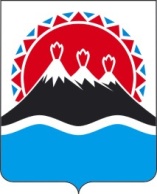 РЕГИОНАЛЬНАЯ СЛУЖБАПО ТАРИФАМ И ЦЕНАМ КАМЧАТСКОГО КРАЯПРОЕКТ ПОСТАНОВЛЕНИЯ             г. Петропавловск-КамчатскийВ соответствии с Федеральным законом от 07.12.2011 № 416-ФЗ «О водоснабжении и водоотведении», постановлением Правительства Российской Федерации от 13.05.2013  № 406 «О государственном регулировании тарифов в сфере водоснабжения и водоотведения», приказом ФСТ России от 27.12.2013 № 1746-э «Об утверждении Методических указаний по расчету регулируемых тарифов в сфере водоснабжения и водоотведения», постановлением Правительства Камчатского края от 19.12.2008 № 424-П «Об утверждении Положения о Региональной службе по тарифам и ценам Камчатского края», протоколом Правления Региональной службы по тарифам и ценам Камчатского края от 13.11.2018 № ххПОСТАНОВЛЯЮ:1. Внести в постановление Региональной службы по тарифам и ценам Камчатского края от 19.12.2017 № 798 «Об утверждении тарифов на питьевую воду (питьевое водоснабжение) и водоотведение ФГБУ «Центральное жилищно-коммунальное управление» Министерства обороны Российской Федерации потребителям  Елизовского городского поселения  Елизовского муниципального района Камчатского края на 2018-2020 годы» следующие изменения:1) пункты 3, 4, 5, 6 части 5 изложить в следующей редакции: «3) с 01 января 2019 года по 30 июня 2019 года – 51,74 руб. за 1 куб. метр;4) с 01 июля 2019 года по 31 декабря 2019 года – 54,11 руб. за 1 куб. метр;5) с 01 января 2020 года по 30 июня 2020 года – 54,11 руб. за 1 куб. метр;6) с 01 июля 2020 года по 31 декабря 2020 года – 56,31 руб. за 1 куб. метр.»;2) пункты 3, 4, 5, 6 части 6 изложить в следующей редакции: «3) с 01 января 2019 года по 30 июня 2019 года – 61,05 руб. за 1 куб. метр;4) с 01 июля 2019 года по 31 декабря 2019 года – 63,85 руб. за 1 куб. метр;5) с 01 января 2020 года по 30 июня 2020 года – 63,85 руб. за 1 куб. метр;6) с 01 июля 2020 года по 31 декабря 2020 года – 66,45 руб. за 1 куб. метр.»;3) дополнить постановление частью 61 следующего содержания:«61. Утвердить и ввести в действие льготные тарифы на питьевую воду (питьевое водоснабжение) ФГБУ «ЦЖКУ» Минобороны России для населения и исполнителей коммунальных услуг для населения Елизовского городского поселения  Елизовского муниципального района Камчатского края с календарной разбивкой в следующих размерах (без НДС):1) с 01 января 2019 года по 30 июня 2019 года – 17,00 руб. за 1 куб. метр;2) с 01 июля 2019 года по 31 декабря 2019 года – 19,00 руб. за 1 куб. метр.»;4) часть 7 дополнить пунктами 3, 4 следующего содержания:«3) с 01 января 2019 года по 30 июня 2019 года – 20,00 руб. за 1 куб. метр; 4) с 01 июля 2019 года по 31 января 2019 года – 22,00 руб. за 1 куб. метр.»;5) пункты 3, 4, 5, 6 части 8 изложить в следующей редакции: «3) с 01 января 2019 года по 30 июня 2019 года – 15,76 руб. за 1 куб. метр;4) с 01 июля 2019 года по 31 декабря 2019 года – 15,91 руб. за 1 куб. метр;5) с 01 января 2020 года по 30 июня 2020 года – 15,91 руб. за 1 куб. метр;6) с 01 июля 2020 года по 31 декабря 2020 года – 15,94 руб. за 1 куб. метр.»;6) пункты 3, 4, 5, 6 части 9 изложить в следующей редакции: «3) с 01 января 2019 года по 30 июня 2019 года – 18,60 руб. за 1 куб. метр;4) с 01 июля 2019 года по 31 декабря 2019 года – 18,77 руб. за 1 куб. метр;5) с 01 января 2020 года по 30 июня 2020 года – 18,77 руб. за 1 куб. метр;6) с 01 июля 2020 года по 31 декабря 2020 года – 18,81 руб. за 1 куб. метр.»;7) раздел 2 приложения 1 к постановлению изложить в следующей редакции: «»;8) раздел 3 приложения 1 к постановлению изложить в следующей редакции: «»;9) раздел 4 приложения 1 к постановлению изложить в следующей редакции: «»;10) раздел 5 приложения 1 к постановлению изложить в следующей редакции: «»;11) раздел 2 приложения 3 к постановлению изложить в следующей редакции: «»;12) раздел 3 приложения 3 к постановлению изложить в следующей редакции: «»;13) раздел 4 приложения 3 к постановлению изложить в следующей редакции: «»;14) раздел 5 приложения 3 к постановлению изложить в следующей редакции: «».2. Настоящее постановление вступает в силу через десять дней после его официального опубликования.Руководитель Региональной службыпо тарифам и ценам Камчатского края 				               О.Н. Кукиль13.11.2018№хххО внесении изменений в постановление Региональной службы по тарифам и ценам Камчатского края от 19.12.2017 № 798 «Об утверждении тарифов на питьевую воду (питьевое водоснабжение) и водоотведение ФГБУ «Центральное жилищно-коммунальное управление» Министерства обороны Российской Федерации потребителям  Елизовского городского поселения  Елизовского муниципального района Камчатского края на 2018-2020 годы»N
п/пПоказатели           
производственной программыЕдиницы
измерения2018201920201234561. Объем реализации услуг, в том числе по потребителям:  тыс. м37,0927,0927,0921.1- населению                  тыс. м33,9123,9123,9121.2- бюджетным потребителям     тыс. м30,0000,0000,0001.3- прочим потребителям        тыс. м30,0260,0260,0261.4- производственные нуждытыс. м33,1543,1543,154N  
п/пНаименование 
мероприятияСрок реализации мероприятийФинансовые  
потребности 
на реализацию
мероприятий, 
тыс. руб.Ожидаемый эффектОжидаемый эффектN  
п/пНаименование 
мероприятияСрок реализации мероприятийФинансовые  
потребности 
на реализацию
мероприятий, 
тыс. руб.наименование 
показателятыс. руб./%123456Мероприятия1. Ремонтные расходы объектов централизованных систем водоснабжения либо объектов, входящих в состав таких систем2018 год52,202Обеспечение бесперебойной работы объектов водоснабжения, качественного предоставления услуг Поддержание и восстановление эксплуатационных свойств оборудования, сооружений и устройств систем водоснабжения1. Ремонтные расходы объектов централизованных систем водоснабжения либо объектов, входящих в состав таких систем2019 год54,290Обеспечение бесперебойной работы объектов водоснабжения, качественного предоставления услуг Поддержание и восстановление эксплуатационных свойств оборудования, сооружений и устройств систем водоснабжения1. Ремонтные расходы объектов централизованных систем водоснабжения либо объектов, входящих в состав таких систем2020 год56,470Обеспечение бесперебойной работы объектов водоснабжения, качественного предоставления услуг Поддержание и восстановление эксплуатационных свойств оборудования, сооружений и устройств систем водоснабженияN  
п/пПоказателиГодтыс. руб.12341.Необходимая валовая выручка2018358,4692.Необходимая валовая выручка2019374,4643.Необходимая валовая выручка2020390,737Nп/пНаименование мероприятияГодСрок выполнения мероприятий производственной программы (тыс. руб.)Срок выполнения мероприятий производственной программы (тыс. руб.)Срок выполнения мероприятий производственной программы (тыс. руб.)Срок выполнения мероприятий производственной программы (тыс. руб.)Nп/пНаименование мероприятияГод1 квартал2 квартал3 квартал4 квартал.12345671.Ремонтные расходы объектов централизованных систем водоснабжения либо объектов, входящих в состав таких систем201813,05013,05013,05013,0501.Ремонтные расходы объектов централизованных систем водоснабжения либо объектов, входящих в состав таких систем201913,58013,58013,58013,5801.Ремонтные расходы объектов централизованных систем водоснабжения либо объектов, входящих в состав таких систем202014,12014,12014,12014,120N
п/пПоказатели           
производственной программыЕдиницы
измерения2018201920201234561. Объем реализации услуг, в том числе по потребителям:  тыс. м30,6170,6170,6171.1- населению                  тыс. м30,0000,0000,0001.2- бюджетным потребителям     тыс. м30,0000,0000,0001.3- прочим потребителям        тыс. м30,6170,6170,6171.4- производственные нуждытыс. м30,0000,0000,000N  
п/пНаименование 
мероприятияСрок реализации мероприятийФинансовые  
потребности 
на реализацию
мероприятий, 
тыс. руб.Ожидаемый эффектОжидаемый эффектN  
п/пНаименование 
мероприятияСрок реализации мероприятийФинансовые  
потребности 
на реализацию
мероприятий, 
тыс. руб.наименование 
показателятыс. руб./%123456Мероприятия1. Ремонтные расходы объектов централизованных систем водоотведения либо объектов, входящих в состав таких систем2018 год1,243Обеспечение бесперебойной работы объектов водоотведения, качественного предоставления услуг1. Ремонтные расходы объектов централизованных систем водоотведения либо объектов, входящих в состав таких систем2019 год1,300Обеспечение бесперебойной работы объектов водоотведения, качественного предоставления услуг1. Ремонтные расходы объектов централизованных систем водоотведения либо объектов, входящих в состав таких систем2020 год1,360Обеспечение бесперебойной работы объектов водоотведения, качественного предоставления услугN  
п/пПоказателиГодтыс. руб.12341.Необходимая валовая выручка20189,5612.Необходимая валовая выручка20199,7713.Необходимая валовая выручка20209,825Nп/пНаименование мероприятияГодСрок выполнения мероприятий производственной программы (тыс. руб.)Срок выполнения мероприятий производственной программы (тыс. руб.)Срок выполнения мероприятий производственной программы (тыс. руб.)Срок выполнения мероприятий производственной программы (тыс. руб.)Nп/пНаименование мероприятияГод1 квартал2 квартал3 квартал4 квартал.12345671.Ремонтные расходы объектов централизованных систем водоотведения либо объектов, входящих в состав таких систем20180,3100,3100,3100,3101.Ремонтные расходы объектов централизованных систем водоотведения либо объектов, входящих в состав таких систем20190,3300,3300,3300,3301.Ремонтные расходы объектов централизованных систем водоотведения либо объектов, входящих в состав таких систем20200,3400,3400,3400,340